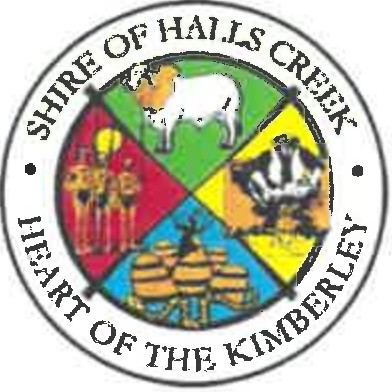 Position DescriptionSECTION 1 - POSITION IDENTIFICATIONSECTION 2 - POSITION FUNCTIONSECTION 3 - KEY DUTIESAllocated PlantOperate the plant including the equipment on-board within the scope and limitations of its licensed capacities as described by the manufacturer and outlined by the Shire during induction and other familiarization conversations and within normal expectations of Shire plant doing standardized Shire construction and maintenance work.Construction and Maintenance ProgramsIn association with construction crews undertake construction projects including road preparation, drainage, road works etc as necessary and directed.Display strong competence in civil plant operations.Complete maintenance road and civil programs and general earthworks in accordance with the leading hands instruction.Operate associated machinery as required on occasions to complete rural road regrades.Machine Servicing and MaintenanceUndertake daily serviceability checks prior to commencing use of the machine in accordance with Shire operational and Occupational Health and Safety requirements and policy.Maintain high operational standard of cleanliness including cleaning cab, degreasing, engine oil, water checks etc. including power washing when machine is in the depot.Ensure that all support tools and equipment like tyre changing equipment, chains, fire extinguishers, first aid equipment is in a serviceable state, ready for immediate use.Report all machine and equipment maintenance issues through the arranged processes dependent on nature, seriousness and urgency of the matter be responsible for the follow-up to ensure the item is resolved and corrected.Occupational Health and SafetyEnsure own safety and avoid adversely affecting the safety and health of any other person through any act or omission at work,Ensure compliance to Main Roads WA Traffic Management standards and Worksafe High Risk Construction Standards when involved in roadworks,Undertake risk assessment, hazard identification and control, and conduct accident/incident/near miss investigation and documentation as required within scope of this position,Maintain Safe Work Procedures and combined with Job Safety Analysis sheets (JSA's) as required within scope of the work for this position.SECTION 4 - PERFORMANCE INDICATORSSECTION 5 - SELECTION CRITERIASECTION 6 - APPOINTMENT FACTORSSECTION 7 - CERTIFICATIONThe details contained in this document are an accurate statement of the purpose, duties and role specifications and other requirements of the position.CEO	DateNoel MasonChief Executive OfficerI have read and understood the requirements of the position as detailed in this document.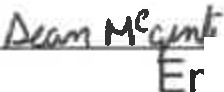 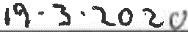 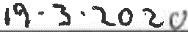 mployee	Date AppointedTitle:Operator – Multi – skilled (Roller, water truck, excavator etc)Department:WorksResponsible to:Shire of Halls Creek - Supervisor WorksPosition:Full time - 76 hours per fortnight (Casual 3 months probation)Award:Municipal Employees (WA) Award 2011Classification:Depends on experience EssentialSkillsDeveloped plant operator driving capacities.Evidence of capacity to maintain work machine in an excellent serviceable condition.Learning skills in plant operation in a roadworks context.KnowledgeWorking knowledge of the operation and practices of a Local Government Works Department including road construction and maintenance techniques and other associated requirements.Developing knowledge of plant and equipment maintenance requirements.Developing knowledge of project management and project operations.Developing knowledge of Occupational Health and Safety operations at a works crew operational level and underlying legislative requirements.ExperienceExperience in Local Government or similar organizations in the Works/Services Department,Experience in construction and maintenance projects operating plant; preferably in a works environment;Training Outcomes and Qualifications and/or TrainingDesirableTesting for VOC Qualifications on relevant plant.WA HR Driver License or equivalent. Current First Aid qualifications or ability to obtain.White Card.Demonstrated experience of 3 years or more in civil construction works.Hands on experience in Local Government.On-going EligibilityIt is a condition of employment with the Shire of Halls Creek that it will not appointment or allow the continued employment of staff member where the person,a. No longer holds the Motor Vehicle Driver's License necessary for the continuance of meeting the majority of the position description for a period exceeding one month beyond available leave entitlements.Shire Policy RequirementsCamping OutIt is a requirement of Shire Roads Crew staff that camping out will apply, and on occasions may apply to trainees. Shire would normally work a 1Oday on and 4 day off roster, but subject to the requirements of the works being undertaken this can change. Travel time back to Halls Creek is generally provided.Trainees would generally work a Monday to Friday Roster.The Shire provides a mobile camp for its road crew employees when undertaking Shire works.The next major roads program involves camping with external contractors in a camp provided by Main Roads WA. Main Roads camp rules will apply to this accommodation.MRWA also require an alcohol breath test at the commencement of each shift.Work Hours and Time In LieuThe Shire operates a normal 11-hour day when undertaking its own roadworks program. When we are working for MRWA, this changes to a 12-hour day generally. Trainees will be required to work a program sufficient to give adequate experience of these work rosters, but Shire will limit most days to a 7.6 hour day.Shire road works staff accumulates one hour per day worked for Time In Lieu, which is normally paid as additional leave during the annual shutdown (wet shutdown) in December/January each year. Staff leaving mid-year, will receive the time in lieu balance as part of their termination payment.Police ClearanceIt is a requirement for all employees of the Shire of Halls Creek to provide a National Police Clearance (at interview or within 3 months of appointment) and maintain a clear record as it pertains to the requirements of the role, duties and obligations of the position.MedicalIt is a requirement for all employees of the Shire of Halls Creek to undertake a medical with necessary testing suitable for the role, duties and obligations of the position, (within 3 months of appointment) which will include a drug test.Drivers LicenseMinimum - Class C driver's licence - copy to be provided upon interview or at commencement.LocationShire of Halls Creek Works Depot, HALLS CREEK, WA 6770.Organisational RelationshipsResponsible to:	Supervisor Works Responsible for:	 NilInternal and External Liaison:Internal	All Council StaffExternal	General Public,Contractors and Suppliers on occasions.Extent of AuthorityUnder direct supervision of the Supervisor Works or leading hand.Delegation AuthorityNilEmployment TermsThe Municipal Employees (WA) Interim Award 2011applies to this position.A Probationary period of 3 months will apply to this position in accordance with Shire policy.